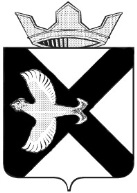 Боровская  поселковая  ДумаР Е Ш Е Н И Е23 марта 2016 г.							                                № 109п.БоровскийТюменского муниципального районаВ соответствии с Налоговым кодексом Российской Федерации, Уставом муниципального образования поселок Боровский,  Боровская поселковая Дума РЕШИЛА:Пункт 5 Решения Боровской поселковой Думы от 26.11.2014 № 554 «О земельном налоге»(с изменениями от 29.04.2015 №614, от 24.02.2016 №91)дополнить подпунктом 6 следующего содержания:«6)инвалиды с детства.»2. Действие настоящего решения распространяется на правоотношения, возникшее с 1 января 2015 года.3. Опубликовать настоящее решение в газете "Боровские вести".Глава муниципального образования                                                 С.В. СычеваПредседатель Думы                                                                                А.А. КвинтО внесении изменений в решение Боровской поселковой Думы от 26.11.2014 № 554 «О земельном налоге» (с изменениями от 29.04.2015 №614, от 24.02.2016 №91)